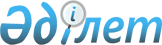 О внесении изменений в некоторые решения Мунайлинского районного маслихатаРешение Мунайлинского районного маслихата Мангистауской области от 27 апреля 2018 года № 22/274. Зарегистрировано Департаментом юстиции Мангистауской области 18 мая 2018 года № 3607
      Примечание РЦПИ.

      В тексте документа сохранена пунктуация и орфография оригинала.
      В соответствии с Кодексом Республики Казахстан от 25 декабря 2017 года "О налогах и других обязательных платежах в бюджет (Налоговый кодекс)", Законом Республики Казахстан от 6 апреля 2016 года "О правовых актах" и на основании представления департамента юстиции Мангистауской области от 18 января 2018 года №10-15-248, Мунайлинский районный маслихат РЕШИЛ:
      1. Внести изменения в некоторые решения Мунайлинского районного маслихата согласно приложению к настоящему решению.
      2. Государственному учреждению "Аппарат Мунайлинского районного маслихата" (руководитель аппарата А. Жанбуршина) обеспечить государственную регистрацию настоящего решения в органах юстиции, его официальное опубликование в Эталонном контрольном банке нормативных правовых актов Республики Казахстан и в средствах массовой информации. 3. Контроль за исполнением настоящего решения возложить на постоянную комиссию Мунайлинского районного маслихата по социальным вопросам, законности, правопорядка, по депутатским полномочиям и этике (председатель комиссии Конысбаева Г.).
      4. Настоящее решение вступает в силу со дня государственной регистрации в органах юстиции и вводится в действие по истечении десяти календарных дней после дня его первого официального опубликования.
      "СОГЛАСОВАНО"
      Руководитель республиканского
      государственного учреждения "Управление
      государственных доходов
      по Мунайлинскому району Департамента
      государственных доходов по Мангистауской
      области Комитета государственных доходов
      Министерства финансов Республики Казахстан"
      М. Танатар
      "27" апреля 2018 год
      "СОГЛАСОВАНО"
      Руководитель государственного
      учреждения "Мунайлинский районный
      отдел земельных отношений"
      А. Отегенов
      "27" апреля 2018 год Изменения, которые вносятся в некоторые решения Мунайлинского районного маслихата
      1. В решении Мунайлинского районного маслихата от 20 марта 2015 года №30/310 "О схем зонирования и поправочных коэффициентах к базовой ставке земельного налога для целей налогообложения сельского округа Кызылтобе" (зарегистрировано в Реестре государственной регистрации нормативных правовых актов за №2704, опубликовано в информационно-правовой системе "Әділет" и в газете "Мұнайлы" от 15 мая 2015 года):
      преамбулу изложить в новой редакции следующего содержания:
      "В соответствии с Земельным Кодексом Республики Казахстан от 20 июня 2003 года, Кодексом Республики Казахстан от 25 декабря 2017 года "О налогах и других обязательных платежах в бюджет (Налоговый кодекс)" и Законом Республики Казахстан от 23 января 2001 года "О местном государственном управлении и самоуправлении в Республике Казахстан" Мунайлинский районный маслихат РЕШИЛ:".
      2. В решении Мунайлинского районного маслихата от 20 марта 2015 года № 30/312 "О схем зонирования и поправочных коэффициентах к базовой ставке земельного налога для целей налогообложения сельского округа Даулет" (зарегистрировано в Реестре государственной регистрации нормативных правовых актов за № 2701, опубликовано в информационно-правовой системе "Әділет" и в газете "Мұнайлы" от 15 мая 2015 года):
      преамбулу изложить в новой редакции следующего содержания:
      "В соответствии с Земельным Кодексом Республики Казахстан от 20 июня 2003 года, Кодексом Республики Казахстан от 25 декабря 2017 года "О налогах и других обязательных платежах в бюджет (Налоговый кодекс)" и Законом Республики Казахстан от 23 января 2001 года "О местном государственном управлении и самоуправлении в Республике Казахстан" Мунайлинский районный маслихат РЕШИЛ:".
      3. В решении Мунайлинского районного маслихата от 20 марта 2015 года № 30/314 "О схем зонирования и поправочных коэффициентах к базовой ставке земельного налога для целей налогообложения сельского округа Батыр" (зарегистрировано в Реестре государственной регистрации нормативных правовых актов за № 2700, опубликовано в информационно-правовой системе "Әділет" от 14 мая 2015 года):
      преамбулу изложить в новой редакции следующего содержания:
      "В соответствии с Земельным Кодексом Республики Казахстан от 20 июня 2003 года, Кодексом Республики Казахстан от 25 декабря 2017 года "О налогах и других обязательных платежах в бюджет (Налоговый кодекс)" и Законом Республики Казахстан от 23 января 2001 года "О местном государственном управлении и самоуправлении в Республике Казахстан" Мунайлинский районный маслихат РЕШИЛ:".
      4. В решении Мунайлинского районного маслихата от 20 марта 2015 года № 30/316 "О схем зонирования и поправочных коэффициентах к базовой ставке земельного налога для целей налогообложения села Баянды" (зарегистрировано в Реестре государственной регистрации нормативных правовых актов за № 2702, опубликовано в информационно-правовой системе "Әділет" и в газете "Мұнайлы" от 15 мая 2015 года):
      преамбулу изложить в новой редакции следующего содержания:
      "В соответствии с Земельным Кодексом Республики Казахстан от 20 июня 2003 года, Кодексом Республики Казахстан от 25 декабря 2017 года "О налогах и других обязательных платежах в бюджет (Налоговый кодекс)" и Законом Республики Казахстан от 23 января 2001 года "О местном государственном управлении и самоуправлении в Республике Казахстан" Мунайлинский районный маслихат РЕШИЛ:".
      5. В решении Мунайлинского районного маслихата от 20 марта 2015 года № 30/318 "О схем зонирования и поправочных коэффициентах к базовой ставке земельного налога для целей налогообложения населенного пункта Емир" (зарегистрировано в Реестре государственной регистрации нормативных правовых актов за № 2703, опубликовано в информационно-правовой системе "Әділет" и в газете "Мұнайлы" от 15 мая 2015 года):
      преамбулу изложить в новой редакции следующего содержания:
      "В соответствии с Земельным Кодексом Республики Казахстан от 20 июня 2003 года, Кодексом Республики Казахстан от 25 декабря 2017 года "О налогах и других обязательных платежах в бюджет (Налоговый кодекс)" и Законом Республики Казахстан от 23 января 2001 года "О местном государственном управлении и самоуправлении в Республике Казахстан" Мунайлинский районный маслихат РЕШИЛ:".
      6. В решении Мунайлинского районного маслихата от 28 октября 2015 года № 38/416 "О внесении изменений в некоторые решения Мунайлинского районного маслихата" (зарегистрировано в Реестре государственной регистрации нормативных правовых актов за № 2893, опубликовано в информационно-правовой системе "Әділет" от 4 декабря 2015 года):
      преамбулу изложить в новой редакции следующего содержания:
      "В соответствии с Земельным Кодексом Республики Казахстан от 20 июня 2003 года, Кодексом Республики Казахстан от 25 декабря 2017 года "О налогах и других обязательных платежах в бюджет (Налоговый кодекс)" и Законом Республики Казахстан от 23 января 2001 года "О местном государственном управлении и самоуправлении в Республике Казахстан", Мунайлинский районный маслихат РЕШИЛ:".
      7. В решении Мунайлинского районного маслихата от 20 апреля 2016 года № 2/18 "О внесении изменений в некоторые решения Мунайлинского районного маслихата" (зарегистрировано в Реестре государственной регистрации нормативных правовых актов за № 3049, опубликовано в информационно-правовой системе "Әділет" и в Эталонном контрольном банке нормативных правовых актов Республики Казахстан от 14 июня 2016 года):
      преамбулу изложить в новой редакции следующего содержания:
      "В соответствии c Кодексом Республики Казахстан от 25 декабря 2017 года "О налогах и других обязательных платежах в бюджет (Налоговый кодекс)" и Законом Республики Казахстан от 23 января 2001 года "О местном государственном управлении и самоуправлении в Республике Казахстан", Мунайлинский районный маслихат РЕШИЛ:".
      8. В решении Мунайлинского районного маслихата от 21 октября 2016 года № 4/68 "О схем зонирования и поправочных коэффициентах к базовой ставке земельного налога для целей налогообложения села Мангистау" (зарегистрировано в Реестре государственной регистрации нормативных правовых актов за № 3204, опубликовано в информационно-правовой системе "Әділет" и в газете "Мұнайлы" от 9 декабря 2016 года):
      преамбулу изложить в новой редакции следующие содержания:
      "В соответствии с Земельным Кодексом Республики Казахстан от 20 июня 2003 года, Кодексом Республики Казахстан от 25 декабря 2017 года "О налогах и других обязательных платежах в бюджет (Налоговый кодекс)" и Законом Республики Казахстан от 23 января 2001 года "О местном государственном управлении и самоуправлении в Республике Казахстан" Мунайлинский районный маслихат РЕШИЛ.".
      9. В решении Мунайлинского районного маслихата от 21 октября 2016 года № 4/70 "О схем зонирования и поправочных коэффициентах к базовой ставке земельного налога для целей налогообложения сельского округа Баскудык" (зарегистрировано в Реестре государственной регистрации нормативных правовых актов за № 3196, опубликовано в информационно-правовой системе "Әділет" от 8 декабря 2016 года):
      преамбулу изложить в новой редакции следующего содержания:
      "В соответствии с Земельным Кодексом Республики Казахстан от 20 июня 2003 года, Кодексом Республики Казахстан от 25 декабря 2017 года "О налогах и других обязательных платежах в бюджет (Налоговый кодекс)" и Законом Республики Казахстан от 23 января 2001 года "О местном государственном управлении и самоуправлении в Республике Казахстан" Мунайлинский районный маслихат РЕШИЛ:".
      10. В решении Мунайлинского районного маслихата от 21 октября 2016 года № 4/72 "О схем зонирования и поправочных коэффициентах к базовой ставке земельного налога для целей налогообложения сельского округа Атамекен" (зарегистрировано в Реестре государственной регистрации нормативных правовых актов за № 3202, опубликовано в информационно-правовой системе "Әділет" и в газете "Мұнайлы" от 9 декабря 2016 года):
      преамбулу изложить в новой редакции следующего содержания:
      "В соответствии с Земельным Кодексом Республики Казахстан от 20 июня 2003 года, Кодексом Республики Казахстан от 25 декабря 2017 года "О налогах и других обязательных платежах в бюджет (Налоговый кодекс)" и Законом Республики Казахстан от 23 января 2001 года "О местном государственном управлении и самоуправлении в Республике Казахстан" Мунайлинский районный маслихат РЕШИЛ:".
					© 2012. РГП на ПХВ «Институт законодательства и правовой информации Республики Казахстан» Министерства юстиции Республики Казахстан
				
      Секретарь районного маслихата 

Б. Назар
Приложение к решению
Мунайлинского районного маслихата
от 27 апреля 2018 года № 22/274
